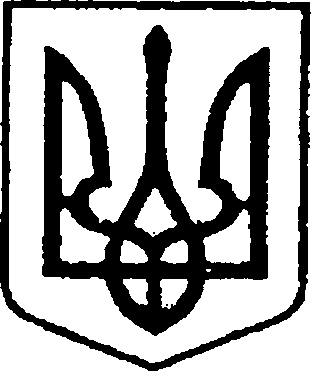                                                                                        ПроектУКРАЇНАЧЕРНІГІВСЬКА ОБЛАСТЬН І Ж И Н С Ь К А    М І С Ь К А    Р А Д А              сесія VII скликанняР І Ш Е Н Н Явід                         2018 р.	     м. Ніжин	                №            /2018 р. Про встановлення заборони продажу пива (крім безалкогольного), алкогольних,слабоалкогольних напоїв, вин столових суб’єктами господарювання (крім закладівресторанного господарювання) у визначений час доби в місті Ніжині  Відповідно до статей 26, 42, 59, 73 Закону України «Про місцеве самов-рядування в Україні», статті 15-3 Закону України «Про державне регулювання виробництва і обігу спирту етилового, коньячного і плодового, алкогольних напоїв та тютюнових виробів». Постанови Кабінету Міністрів України від 30.07.1996 р. № 854 «Про затвердження Правил роздрібної торгівлі алкогольними напоями» та з метою попередження вживання серед населення алкогольних, слабоалкогольних напоїв, вин столових, визнання здоров’я людини найвищою соціальною цінністю, зменшення порушень громадського порядку та кількості злочинів, скоєних у стані алкогольного сп’яніння, врегулювання правових відносин суб’єктів господарювання, міська рада вирішила:Заборонити продаж пива (крім безалкогольного), алкогольних, слабоалкогольних напоїв, вин столових суб’єктами господарювання (крім закладів ресторанного господарювання) у місті Ніжині з 22:00 вечора до 08:00 години ранку щоденно, враховуючи вихідні дні та святкові.Власникам торгових об’єктів інформувати покупців про прийняття такого рішення та забезпечити наявність інформаційних табличок про заборону продажу пива (крім безалкогольного), алкогольних, слабоалкогольних напоїв, вин столових у зазначений цим рішенням час.    3. Відділу економіки виконавчого комітету Ніжинської міської ради (Гавриш Т.М.) довести вимоги цього рішення до відома всіх суб'єктів підприємницької діяльності на території м. Ніжина, які підпадають під його дію.     4. Відділу економіки виконавчого комітету Ніжинської міської ради (Гавриш Т.М.) забезпечити оприлюднення даного рішення протягом п’яти робочих днів з дня його прийняття шляхом розміщення на офіційному веб- сайті Ніжинської міської ради.     5. Організацію виконання даного рішення покласти на заступника міського голови з питань діяльності виконавчих органів ради згідно посадових обов’язків.    6.    Рішення набуває чинності з моменту його оприлюднення.7. Контроль за виконанням даного рішення покласти на постійну депутатську комісію з питань соціально-економічного розвитку міста, підприємницької діяльності, дерегуляцїї, фінансів та бюджету (голова комісії Мамедов В.Х.)Міський голова                                                                           А.В. Лінник Подає:Начальник відділу економіки                                                 Т.М. ГавришПогоджують:Заступник міського голови    з питань діяльності виконавчих органів ради                                       С. О. ОсадчийНачальник відділу    юридично-кадрового  забезпечення                                                           В.О. ЛегаСекретар міської ради                                                               В.В. СалогубГолова постійної комісії міської ради з питань регламенту, депутатськоїдіяльності та етики, законності,правопорядку, антикорупційної політики,свободи слова та зв’язків з громадськістю                             О.В.   Щербак Голова постійної депутатської комісії зпитань соціально-економічного розвиткуміста, підприємницької діяльності, дерегуляцїї, фінансів та бюджету                                          В.Х Мамедов.ПОЯСНЮВАЛЬНА ЗАПИСКАдо проекту рішення Ніжинської міської ради «Про встановлення заборони продажу пива (крім безалкогольного), алкогольних, слабоалкогольних напоїв, вин столових суб’єктами господарювання (крім закладівресторанного господарювання) у визначений час доби в місті Ніжині»         1. Обґрунтування необхідності прийняття акту.Проект підготовлений враховуючи вимоги Закону України «Про внесення змін до деяких законів України щодо надання органам місцевого самоврядування повноважень встановлювати обмеження продажу пива (крім безалкогольного), алкогольних, слабоалкогольних напоїв, вин столових» та з метою попередження вживання серед населення алкогольних, слабоалкогольних напоїв, вин столових, визнання здоров’я людини найвищою соціальною цінністю, зменшення порушень громадського порядку та кількості злочинів, скоєних у стані алкогольного сп’яніння, врегулювання правових відносин суб’єктів господарювання2. Загальна характеристика і основні положення проекту.Проект складається з законодавчого обґрунтування та 7 розділів.Обґрунтування містить посилання на статті 26, 42, 59,  73 Закону України «Про місцеве самоврядування в Україні», Закон України "Про засади державної регуляторної політики у сфері господарської діяльності"та на  Закон України «Про внесення змін до деяких законів України щодо надання органам місцевого самоврядування повноважень встановлювати обмеження продажу пива (крім безалкогольного), алкогольних, слабоалкогольних напоїв, вин столових».Розділ1. Забороняється продаж пива (крім безалкогольного), алкогольних, слабоалкогольних напоїв, вин столових суб’єктами господарювання (крім закладів ресторанного господарювання) у місті Ніжині з 22:00 вечора до 08:00 години ранку щоденно, враховуючи вихідні дні та святкові.Розділ 2. Власники торгових об’єктів зобов’язуються інформувати покупців про прийняття такого рішення та забезпечити наявність інформаційних табличок про заборону продажу пива (крім безалкогольного), алкогольних, слабоалкогольних напоїв, вин столових у зазначений цим рішенням часРозділ 3. Відділ економіки виконавчого комітету Ніжинської міської ради (Гавриш Т.М.) зобов’язується довести вимоги цього рішення до відома всіх суб'єктів підприємницької діяльності на території м. Ніжина, які підпадають під його дію.Розділ 4. Визначає термін оприлюднення прийнятого рішенняРозділ 5. Визначає організацію роботи по виконанню рішення Розділ 6. Встановлює час набрання чинності рішенняРозділ 7.  Визначає постійну депутатську комісію на яку покладено контроль за виконанням рішення.3. Стан нормативно-правової бази у даній сфері правового регулювання.Нормативною базою в даній сфері правового регулювання є:Закон України «Про місцеве самоврядування в Україні»;Закон України "Про засади державної регуляторної політики у сфері господарської діяльності";Закон України «Про внесення змін до деяких законів України щодо надання органам місцевого самоврядування повноважень встановлювати обмеження продажу пива (крім безалкогольного), алкогольних, слабоалкогольних напоїв, вин столових».     4. Фінансово-економічне обґрунтування. Реалізація зазначеного проекту не потребує додаткових фінансових витрат з міського бюджету.     5. Прогноз соціально-економічних та інших наслідків прийняття акту.Проект рішення, виконуватиме норми ЗУ № 2376-VIII та сприятиме обмеженню розповсюдження алкогольної залежності серед населення, а особливо молоді, зменшенню кількості злочинів, що скоєні особами у стані алкогольного сп’яніння, захисту населення від шкідливого впливу шуму та забезпечить громадський спокій та порядок.Дане рішення покликане активізувати громаду міста на допомогу виявлення випадків порушень та спонукати приватний бізнес з розумінням і усвідомленням ставитись до виконання нового документу.      Начальник відділу економіки                            Т.М. Гавриш